Konec formulářeObecní úřad Mikulovice, okres Jeseník, Hlavní 5, Mikulovice 790 84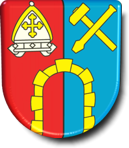 IČ: 00303003, DIČ: CZ00303003 číslo účtu: 1723841/0100  telefon: 584 429 100, e-mail: podatelna@mikulovice.czJednací rád finančního výboruzastupitelstva obce MikuloviceČlánek 1.Úvodní ustanoveníFinanční výbor je iniciativním a kontrolním orgánem zastupitelstva obce. Ve své činnosti se řídí § 117, 118 a 119 zákona č. 128/2000 Sb. v platném znění.Článek 2.Příprava a průběh jednáníFinanční výbor se schází ke schůzím dle schváleného plánu práce. Schůzi výboru připravuje, svolává a řídí předseda výboru nebo jím pověřený člen výboru. Svolání schůze je zpravidla prováděno písemnou pozvánkou členům výboru. V mimořádných případech je možno svolat schůzi výboru telefonicky.Výbor jedná kolektivně, usnáší se nadpoloviční většinou všech členů výboru.Jednání výboru je neveřejné, jako hosté se ho mohou zúčastnit starosta, místostarosta, pověřený tajemník výboru, případně členové ZO a pracovníci OÚ, v jejichž působnosti je projednávaná problematika a pozvaní hosté.O každém jednání výboru je nutno učinit záznam, ze kterého vyplývá termín jednání, jména zúčastněných osob, program jednání a závěry přijaté výborem. Zápis podepisuje předseda výboru a předkládá jej ZO Mikulovice na jeho nejbližším zasedání.Článek 3.Postavení výboruFinanční výbor je iniciativním a kontrolním orgánem ZO Mikulovice. Ze své činnosti je odpovědný ZO.Pro svoji činnost sestavuje na kalendářní rok časový obsahový plán práce.Výbor je usnášení schopný, je-li přítomna nadpoloviční většina jeho členů. Usnesení výboru je platné, jestliže s ním vyslovila souhlas nadpoloviční většina všech členů výboru.Článek 4.Náplň činnosti finančního výboruFinanční výbor provádí kontrolu hospodaření s majetkem a finančními prostředky obce.Finanční výbor kontroluje plnění rozpočtu obce v oblasti příjmů a výdajů.Finanční výbor připravuje a navrhuje ZO rozpočtové změny.Plní další úkoly, jimiž jej pověřila ZO.Článek 5.Účinnost výboruFinanční výbor plní úkoly od svého zvolení až do zvolení nového ZO.V Mikulovicích   13.1.2007                                                     Předseda finančního výboru                                                                                                       Jaroslav Mrtka